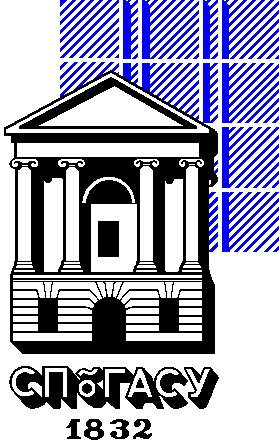 Министерство образования  и науки Российской ФедерацииФедеральное государственное бюджетное образовательное учреждениевысшего профессионального образованияСАНКТ-ПЕТЕРБУРГСКИЙ ГОСУДАРСТВЕННЫЙАРХИТЕКТУРНО-СТРОИТЕЛЬНЫЙ УНИВЕРСИТЕТКафедра правового обеспечения экономической безопасностиКУРСОВАЯ РАБОТАпо дисциплинеТеория государства и правапо теме  «Законность и правопорядок»Выполнила:студентка 1 курса,группа № 1-ЭБ-1Калинина Татьяна АлександровнаПроверил:к.ю.н., доц. Оганесян С.М.Санкт-Петербург2016ОГЛАВЛЕНИЕВВЕДЕНИЕ..............................................................................................................3Глава 1.Понятие и требования законности...........................................................5Глава 2.Теоретические аспекты правопорядка.....................................................82.1.Понятие, признаки и структура правопорядка...............................................82.2.Функции правопорядка...................................................................................112.3.Принципы правопорядка................................................................................13Глава 3.Взаимосвязь законности и правопорядка..............................................163.1.Гарантии законности и правопорядка...........................................................163.2.Соотношение законности и правопорядка....................................................18ЗАКЛЮЧЕНИЕ.....................................................................................................23СПИСОК ЛИТЕРАТУРЫ.....................................................................................24ВВЕДЕНИЕЗаконность и правопорядок являются базисом нормального существования цивилизованного общества и всех ветвей его политической системы. Законность распространяет свое действие на наиболее важные сферы жизни общества как частную, так и публичную. Законность приносит определенную гармонию в жизнь общества, поскольку строгое и неукоснительное соблюдение и исполнение закона определяет развитость государственной политики в отношении общества, а правопорядок является результатом соблюдения законности. Законность зарождается, формируется и развивается в условиях цивилизованного государства и гражданского общества. Государство может обеспечивать равенство граждан перед законом. Правопорядок в свою очередь характеризует степень урегулированности общественных отношений и выступает в противовес хаосу и анархии. Правопорядок это есть фактическая урегулированности общественных отношений в государстве.Актуальность темы обусловлена тем, что знание и понимание взаимодействия понятий законности и правопорядка даёт возможность более тщательно вникнуть в правовые основы функционирования гражданского общества и государства.Законность определяет степень развитости осуществления общественной справедливости через строгое соблюдение и исполнение законодательства, а правопорядок воплощает в жизнь законность. Соблюдение законности и правопорядка, определяют степень развитости того или иного государства.Тематика исследования приобретает особую значимость, поскольку раскрывает сущность, особенности законности и правопорядка и основные принципы их функционирования.Объектом исследования является процесс функционирования законности и правопорядка.Предметом исследования являются понятия законности и правопорядка.Целью исследования является проведение детального анализа законности и правопорядка, а так же основы их функционирования. Для достижения сформулированной цели рассмотрены и решены следующие задачи:раскрыто содержание и основные принципы законности;определено  содержание и признаки правопорядка;изучено содержание понятий общественного и правового порядка;проанализировано функционирование и взаимодействие понятия демократии и правопорядка. Глава 1.Понятие и требования законностиДостижения высокого уровня законности является необходимым фактором для нормального развития и формирования гражданского общества. Законность как в юридической науки,так и практике является фундаментальной категорией, это обуславливается тем, что закон который не соблюдается субъектами права не является «живым» , следовательно, его применение становится невозможным по тем или иным основанием. Говоря о законности можно сказать, что законность это соблюдение субъектами права его обязательных властных предписаний (законов и подзаконных актов). Законность выражает отношение общества в целом к праву.Сущность законности выражается в неукоснительном и точном соблюдении норм права, действующими на территории государства всеми субъектами права. К субъектам права относятся: государство, граждане, лица без гражданства, организации различных организационно-правовых форм, судебной власти и другие. Под принципом законности понимается основополагающие начала правовой жизни общества. К принципам законности относятся: верховенство закона, неотвратимости ответственности, всеобщность законности, связь законности с культурой, Гарантированность прав и свобод личности. Для более точного понимания основных принципов законности необходимо дать им разъяснительные определения. Под единством законности понимается единообразное применения нормативно-правовых актов на всей территории страны. Всеобщность законности презумпирует тотальное равенство всех перед законом, не зависимо от национальности, веры исповедания, расы, благосостояния и других индивидуализирующих признаков. Связь законности с общей культурой населения так же является важным фактором воздействия законности на жизнь граждан, ведь от уровня культуры зависит состояние законности, так как влияет непосредственно на правосознание субъектов права. Формирование правовой культуры в обществе является основным условием для создания законов, от ее уровня зависит качество воплощение в жизнь актов, обладающих нормативностью. 	Гарантированность прав и свобод личности является конституционной обязанностью государства по защите прав и свобод человека и гражданина. Под неотвратимостью наказания понимается что за любое нарушение закона, виновное лицо должно понести ответственность определенную законом. Гарантия законности это совокупность средств, приемов и способов, с помощью которых создается прочная основа неукоснительной и точной исполнения и реализацией законов всеми субъектами права. Гарантия законности включает в себя целую систему, которая включает в себя политические, идеологические, юридические и иные гарантии. Задача непосредственной защиты законных интересов субъектов права лежит на них самих, а так же на различных специализированных органах государственной власти: судом, прокуратурой, полицией и другими. В случае, если право лица было нарушено, то данные органы в установленных случаях применяют к виновному лицу различные меры государственного принуждения. Высшее место в системе органов, призванных охранять законные интересы субъектов права являются суды, которые осуществляют в рамках своей компетенции в различных формах судопроизводства (конституционного, уголовного, административного, гражданского). Любые действия, решения, определения государственных органов, должностных лиц, нарушающих права и законные интересы лиц могут быть обжалованы в суд. Высшим органом надзора за законностью осуществляет Конституционный суд РФ. В целях осуществления защиты прав и свобод человека и гражданина, поддержание конституционного строя и верховенства Конституции.Конституционный суд в рамках своего производства рассматривает вопросы соответствия конституции нормативно-правовых актов,различных органов по жалобам и обращениям. Решения Конституционного суда являются обязательными для исполнения и не подлежат порядку обжалования. В случае, когда Конституционный суд выносит решение о несоответствии Конституции нормативных актов, последние утрачивают свое действие и дальнейшему применению не подлежат. Моментом окончания действия актов не соответствующих конституции считается день официального опубликования Решения. Таким образом, установлено, что законность есть процесс осуществление применения законов. Под режимом законности понимается состояние общества, при котором субъект права беспрепятственно реализует принадлежащие ему права и обязанности. Законность это предпосылка подобного порядка в жизни общества, который четко соответствует предписанию закона.Глава 2.Теоретические аспекты правопорядка2.1.Понятие, признаки и структура правопорядкаПравопорядок это упорядоченность общественных отношений, которая устанавливается в результате точного, неукоснительного и полного осуществлений законов и иных правовых актов всеми участниками правоотношений. Правопорядок является основой современного цивилизованного общества. Степень и качество упорядоченности законом и его реализации определяет общее состояние развитие «здорового» общественного организма и отдельных его индивидов. При качественном правопорядке эффективно функционирует экономика, достигается гармония и понимание в различных сферах общественной жизни и деятельности государства, реализуются материальные и духовное потребности граждан. В условиях формирования правового порядка участвуют все элементы механизма правового регулирования общественных отношений. Взаимодействие между ними составляют базис правовой жизни общества, которая в итоге и формирует установление правового порядка. Первичным звеном правопорядка является норма права. Норма права это общеобязательное правило поведение, установленное и санкционируемое государством, направленное на регулирование общественных отношений. Норма права призвана смоделировать идеальный правопорядок. Правоотношения так же входят в механизм правового регулирования, обеспечивающие предполагаемого законодателем идеального отношения в меру возможного либо должного поведения (диспозитивные и императивные нормы) участников-субъектов права. На данном этапе к механизму правового регулирование присоединяется законность, которая призвана осуществлять гарантию возможного либо должного поведения субъектов права. Различного роды акты, направленные на реализацию юридических прав и обязанностей становятся завершающим звеном правопорядка. Правопорядок формируется из реального воплощения прав и обязанностей субъектов права, с целью достижения определенного правового результата. Структура правопорядка - это разделение а так же единство регулируемыми правом общественных отношений в соответствии с индивидуальными особенностями определенной правовой отрасли. Правопорядок это реализованная система права, которая включает конституционные, административные, налоговые, арбитражные и другие виды общественных отношений, которые урегулированы отраслевыми нормами права. Структура правопорядка отражает систему права, которая не ограничивается только отраслевыми правовыми блоками, а так же под отраслевыми институтами права. Основная черта правопорядка как системы общественных отношение заключается в том, что складывается он исключительно на базе норм права и в связи с этим устанавливается и обеспечивается государством, поэтому правопорядком охватываются не все общественные отношения, входящие в систему общества, а только на те, которые урегулированы нормами права. Вопрос урегулирование всех сфер общественной жизни нормами права не является обязательным, поскольку многие участки общественных отношений урегулированы нормами морали, нравственности и других не нормативными регуляторами. Таким образом, правопорядок является элементом общей системы отношений в обществе, складывающиеся под воздействием исключительно нормативного урегулирования. Правопорядок является неотъемлемой частью общественного порядка. Под общественным порядком понимается монолитная, совокупная система отношений в обществе, которая формируется посредством реализации социальных, правовых, моральных, этических норм, а так же обычаев и традиций. В любом государстве, претендующим на статус правового все структурные элементы общественного порядка находятся в постоянной связи между собой и обеспечение этой взаимосвязи находится под защитой такого государства.Следует отметить, что правопорядок охраняется государственными мерами воздействия, другие же структурные элементы общественного порядка регулируются и обеспечиваются не правовыми методами воздействия (моралью, нравственностью, привычками и др.) В подсистеме отношений, формирующих общественный порядок, главным объединяющим звеном является правопорядок, так как он отражает основные моменты жизни общества, без которых оно не в состоянии нормально функционировать.Среди правопорядка общественного выделяется правопорядок воинский.Вооруженные силы представляют собой специфическую государственную организацию, специализирующуюся для ведения вооруженной борьбы и содержание деятельности такой организации существенно отличается из за ее специфики от других субъектов общественных отношений, которые не входят в состав вооруженных сил. Воинский правопорядок представляет собой систему отношений, которые складываются между различными субъектами военного права, которые действуют на основании нормативных предписаний военно-правовых норм. Основные особенности воинского правопорядка:формируется на основе специальных норм, предназначенных для урегулирования специфических воинских отношений. Такие нормы содержатся в различных правовых актах военного законодательства.в связи с тем, что воинский правопорядок наделен специфическим содержанием, он включает в себя только те отношения, которые формируются в процессе боевой подготовки войск при несении воинской службы. Подобные отношения по своему содержанию не встречаются в условиях гражданской жизни.Говоря о воинском правопорядке так же необходимо затронуть так называемый уставной порядок. Уставной порядок это система взаимоотношений между субъектами военной службы, которая строится в строгом соблюдении предписаний воинских уставов и предписаний. Такой порядок так же подвержен воздействию законности, так как в результатом является строгое соблюдения должностных и иных предписаний, обладающих нормативностью всеми лицами и воинскими организациями. Воинский правопорядок концентрирует в себе социальную справедливость, равенство всех перед законом и судом, неотвратимости наказания и других принципов и правовых положений.Взаимоотношения между военнослужащими в процессе выполнения их служебных обязанностей основываются на гуманизме, товарищеской помощи и ответственности за свои действия, приказы и распоряжения. 2.2.Функции правопорядкаПравопорядок, как юридическая категория имеет свою цель и устоявшуюся систему функций и принципов. В результате анализа правопорядка возникает необходимость выделения его основных функций. Функцией признается проявление основных свойств и их значений, которые проявляют себя как во внешних, так и внутренних связях, обеспечивающих стабильность взаимодействия с другими образованиями. При детальном рассмотрении функций правопорядка как единого образования, целесообразно выделить связи, в которых проявляются его отношение с окружающими реалиями. Правовой порядок, как и законность являются правовой основой и средством нормальной деятельности государственной власти и демократии. Правовой порядок обретает свои характеристики от самого государства и его политики. Правопорядок, в результате своего непосредственного функционирования, выполняет важнейшую роль в регулировании и упорядочении важнейших государственных связей и отношений в обществе. Законность и правопорядок не случайно рассматриваются как базис нормального функционирования государственной власти, общества и является основным средством демократии. Другая сторона отражается в тесной взаимосвязи с внутренними структурными элементами и процесса их взаимодействия. Так же одним из проявлений является деятельность, сосредоточенная на сохранении своей качественной определенности, что само по себе выступает неотъемлемым условием выполнения специальных задач. Исходя из вышеизложенного, можно выделить 3 основные функции правопорядка. Функция взаимодействия с внешней средой. Данная функция реализует упорядочение, упрочнение и стабилизацию трех системных блоков, одним из элементов которой он является. Правопорядок нормально функционирует при определенных условиях, с которыми взаимодействует каждый его элемент. На правопорядок, в окружающей среде значительно влияют эконоические, политические и различные социальные факторы, с которыми он функционирует и к которым должен адаптироваться в зависимости от благоприятного или угнетающего воздействия. Окружающая среда оказывает серьезное влияние на правопорядок , как и правопорядок на окружающую среду. Он не только адаптируется к среде, так же является правовой основой, как демократии, так и всей политической государственной системы. Правопорядок выступает стабилизатором важнейших государственных связей и отношений. При угнетающих или благотворных влияниях, правопорядок оказывает обратное воздействие, реализуя стабилизирующую и функцию упорядочивания их. Благотворное влияние среды существенно усиливает обратное воздействие. Угнетающему влиянию он противостоит. Степень противостояния правопорядка негативным воздействиям, зависит от его совершенности и прочности.функция обособления качественной определенности. Данная функция является упрочнением внутренних связей и общественных отношений. Сфера ее распространения направлена во вовнутрь и затрагивает сферу взаимодействия единого и отдельных его составных частей. Она призвана объединить разные уровни упорядоченности в монолитную систему. Функция обособления качественной определённости является регулятором действующей структуры субординации и иерархической подчиненности субъектов ее воздействия, так же модели их поведения и функционирования. Она призвана структурировать в монолитную согласованную и стройную систему взаимодействия ее субъектов. От такой функции зависит монолитность, целостность и организованность механизма, а так же упорядоченность взаимосвязи отдельных ее элементов. функция сохранения и совершенствования правопорядка. Данная функция направлена «на саму себя» как на единое образование, которое позволяет сохранять качественную обособленность. Стабильность и сохранение системы обеспечивается не только внешними, но и внутренними факторами, что означает, данная функция обеспечивает саму себя. Правопорядок окружает не только внутренней, но и внешней средой. Это само общество, политический режим (демократия), государственная власть и методы ее воздействия. Оно может быть как стимулирующего, так и угнетающего характера, как укрепляющего, так и разрушающего порядок. Помимо этого, окружающая среда вполне может привести к невозможности повлиять на составляющую произвола, беззакония и хаоса, с целью их пресечения. Окружающая среда по своей сути обязана оказывать положительное воздействие на правопорядок и укрепление законности, улучшая правовую деятельность правоохранительных, правоприменительных и иных органов власти. Губительное воздействие разрушается правовым нигилизмом, коррумпированностью, злоупотреблением полномочиями и т.д. Правопорядок призван противостоять данным категориям и должен непрерывно укрепляться и совершенствоваться. Описанная функция состоит из разных направлений: управление правопорядком, защиты от угнетающих факторов укрепление целостности системы и ее стабилизации.2.3.Принципы правопорядкаПринципы правопорядка это основополагающие начала и требования, формирующих правопорядок как правовую категорию и являющихся базой его функционального существования. К принципам правопорядка можно отнести принципы законности. Но так как правопорядок является самостоятельной функциональной единицей, возникает необходимость выделить его субъективные специальные принципы. Первый принцип – конституционности. Так как конституция является основным законом государства, это обусловливает значимость описываемого принципа. Все нормативно правовые акты не должны противоречить конституции, иначе это влечет признание таких актов не соответствующих конституции, а значит не действующими.Суть данного принципа заключается в неукоснительном исполнении и подчинении нормам конституции и обеспечение ее реализации. Идеальная (теоритическая) конституция, то есть то, что должно быть. Она призвана стать действительной конституцией, то есть непосредственно, что происходит в действительности. Реализуется данный принцип различными средствами прививания государством и обществом индивидуумам четко сложившегося правосознания и дальнейшего его укрепления.Второй принцип Законности. Под данным принципом понимается создание законов и иных нормативно-правовых актов, которые наиболее точно и полно отражают проблемные места в обществе, с целью их урегулирования и упорядочения. Соблюдение данного принципа является главным условием установления правопорядка в правовом государстве. Принцип системно-структурной организации является третьим принципом. Данный принцип раскрывает наличие монолитности и структурности, как неотъемлемых свойств правопорядка. Структурность и системность дает возможность согласованно функционировать всем структурным элементам правого государства. Принцип иерархической подчиненности – это означает, что в государстве есть четко выработанная субординация между органами государственной власти и должностными лицами, а так же выстраивание нормативно правовых актов по юридической силе, а так же применения таких норм для обеспечения упорядоченности их взаимосвязи. Реализация данного принципа в полном объеме дает возможность устранения противоречий соподчиненности между государственными органами и должностными лицами, что в свою очередь позволяет наиболее оперативно и без проблемно выполнять возложенные на них обязанностей. Касаемо нормативно правовых актов, так же играет важную роль указанный принцип, поскольку в результате правоприменительной деятельности часто возникают потребности применения законов, которые регулируют одни и те же общественные отношения. С целью выработки единой правоприменительной практики и был создан принцип иерархической подчиненности. Принцип социальной и правовой нормативности – заключается в необходимости урегулирования общественных отношений в государстве, посредствам принятия субъектами правотворчества нормативных актов. Данный принцип является отправной точкой и средством упорядочения.Принцип справедливости и гуманизма основывается на высоких моральных принципах, устоях, уважении к человеку и его правам, достоинству и чести. Реализация данного принципа ложится на плечи государства, семьи, школы, церкви и т.д. В качестве примера можно привести мораторий на смертную казнь в РФ.Принцип подконтрольности – это наличие универсального контроля за всеми сферами общественной жизни и деятельности органов государственной власти. Данный контроль может осуществляться как органами контроля и надзора, так и самими гражданами. Специальным органом надзора в РФ является прокуратура.Принцип государственного обеспечения, охраны и защиты. Сутью данного принципа является в гарантированность со стороны государства в защите прав, законных интересов граждан. Средствами защиты выступают государственные органы. Глава 3.Взаимосвязь законности и правопорядка3.1.Гарантии законности и правопорядкаВ правовых государствах действует целая система гарантий обеспечения законности и правопорядка. Под гарантиями законности и правопорядка подразумеваются такие условия общественной жизни, а так же специальные государственные меры, которые обеспечивают стабильный уровень законности и устойчивость правопорядка. Принято различать материальные, политические, юридические и нравственные гарантии законности и правопорядка. В состав материальных гарантий входит экономическая структура общества, в которой устанавливаются и регулируются так называемые эквивалентные отношения между потребителями и производителями материальных благ. При таких рыночных отношениях реализуется материальная база с целью нормального развития государства и общества. При таких условия субъект правоотношений обладает экономической самостоятельностью. Такие принципы закреплены в ГК РФ принцип свободы договора, автономии воли и др. Данные положения устанавливаются и обеспечиваются государством, что позволяет в полной мере реализовывать субъектам права свои возможности в сфере материальной составляющей. Материально обеспеченный и защищенный государством человек, как правило формирует свое правосознание, поскольку его интересы обеспечиваются и охраняются.Под политическими гарантиями законности и правопорядка выступают все части политической системы, которые поддерживают и развивают общественную жизнь на базе нормативно-правовых актов, которые отражают закономерности развития общества в целом. Государственные органы, организации, кооперативы и другие составляющие политической системы общества, в рамках интереса обеспечения своей жизнедеятельности различными способами поддерживают режим законности и устойчивость правопорядка. Политики, политические организации, которые выступают против правопорядка, лишаются защиты со стороны государства. Гарантии обеспечиваются государством юридически. К юридическим гарантиями относится деятельность государственных органов и учреждений, направленных на предотвращение, пресечение и предупреждение нарушений законности и правопорядка. В состав органов государства, которые в силу предоставленных им полномочий осуществляют обеспечение гарантий входят суды, исполнительные органы, а так же органы законодательные, то есть обеспечения законности осуществляется тремя ветками государственной власти, что подчеркивает особую важность в осуществлении реализации законности и правопорядка. Координацией направления борьбы с возможными правонарушениями занимаются законодательные органы, посредствам принятия соответствующих нормативно-правовых актов. Задача профилактики, предупреждений и пресечений преступлений и правонарушений лежит на правоохранительных органах. При наличии достаточных экономических, а так же политических гарантий, правоохранительная деятельность эффективно работает над стоящими перед ними задачами. Следующей гарантией обеспечения законности и правопорядка по праву принадлежит нравственности. При соблюдении нравственности создаются благоприятные и гармоничная обстановка в общественных отношениях, что само по себе является серьезным регулятором. Уровень духовности, воспитанности, культуры чуткость, отзывчивость и понимание государственных органов и служащих к человеку и его потребностям и интересам позволяет прочно закрепить соблюдение законности и правопорядка. Духовным воспитанием индивидов в государстве занимаются различные школы, общественные организации, учреждения культуры, искусства. Духовная составляющая так же в ходит в сферу государственных задач, поскольку оно закладывает в индивиде дальнейшее восприятие мира, права и государства, тем самым формируя его правосознание. Должный уровень правосознания является лучшим регулятором общественных отношений в государстве.3.2.Соотношение законности и правопорядка  В сфере права сложно найти определения менее взаимосвязанные, чем законность и правопорядок. Говоря об этом, имеется в виду что ранее вычленение в раздельные правовые категории данных понятий не проводились и считались равнозначными. Возникает необходимость проследить их сходства и различие, поскольку это имеет большое практическое значение для укрепления законности и упрочнения правопорядка. Важную роль при анализе и детальном рассмотрении как законности так и правопорядка играют социальные связи и отношения, при которых данные понятия функционируют. Обособленно друг от друга существовать они не могут. При рассмотрении властных средств и способов осуществления власти государства берется одна связь. В таком случае законность является методом государственного управления обществом. При этом не сам правовой метод, а его качественные характеристики выступают основой.При рассмотрения основополагающих начал деятельности государства и его органов, должностных лиц, а так же других субъектов права находит место новая взаимосвязь, при которой законность является основным конституционным принципом. В случае анализа демократии, она является правовой основой народовластия. При раскрытии сути нормативно правовых и правоохранительных актов, следственной, исполнительной и любой другой деятельности следует говорить о законности, как о сущности. Сущностью законности является требование правильного понимания и неукоснительного исполнения законов с целью защиты законных прав и интересов граждан, участников правоотношений а так же обеспечения выполнения ими обязанностей и в случае нарушений, привлечения к юридической ответственности. Данные положения важно брать во внимание при сравнении правопорядка и законности. В системе общества существуют три основных категории, которые необходимо проследить. Их взаимосвязь настолько сложна и многообразна, что нужно понять зависимость и провести параллель различий.  К таким категориям относятся: право, законность и правопорядок. Свойства данных понятий переходят из одного качества в другое. На протяжении значительного времени под содержанием законности и правопорядка  понималось точное исполнение законов и из за этого различие между этими понятиями не проводилось, и они понимались одинаково. Одинаковыми для этих правовых категорий является единое государственное содержание и интересы, они взаимосвязаны с правами, свободами юридическими обязанностями, а так же с юридической ответственностью. Само по себе это предполагает существование отличий, которые определяют их обособленность. Законность и правопорядок являются разными по своему содержанию категориями. Законность это состояние правовой деятельности субъектов правоотношения.  Правопорядок это состояние фактической урегулированности общественных отношений, посредствам реализации правовых норм.Они выступают различными стадиями реализации становления воли и интересов отправителей власти (народа).Законность это реализуемое право, качество актов, обладающих нормативностью.Правопорядок это претворенное в жизнь право, реализованные потребности, интересы государства и народа. Различным является степень развития правовой материи, момент зарождения, становления и конечный результат. Они обладают разным правовым функционалом. Законность является средством установления правопорядка, а правопорядок является результатом такого становления. Если есть законность, значит есть и правопорядок. Если законности нет, значит, есть анархия, беззаконие, хаос. Именно поэтому существует тесная данных категорий. Правопорядок находится в прямой зависимости от законности, а последний в свою очередь напрямую зависит от процесса нормотворчества и процесса реализации права. Различными являются их внешние и внутренние связи.Законность является причиной, а правопорядок следствием. В случае проведения анализа законности, сталкиваемся в основном с количественно-качественными характеристиками, а при анализе правопорядка с их состоянием и качеством. Законность является  реальной составляющей реализации норм права, а правопорядок действительность их реализации.      Если законность выступает качеством нормотворческого и правореализационного процессов, то в правопорядке она выступает одним из существенных проявлений состояния. Любая из форм проявления законности имеет определенного рода последствия. Такие последствие не правильно включать в определение законности, так же как и нельзя смешивать эти понятия. Реализация законности приводит к стабильным правоотношениям, обеспечивающий правовой порядок. Поэтому соблюдение норм права и есть осуществления законности. Законность в правоотношениях играет роль правового средства в осуществления государственной власти народом и государства по обеспечению и установлению правопорядка. Данное условие является условием его нормального функционирования и обусловливает характерные черты правопорядка как свойство и состояние жизни общества. Данные черты являются антиподом таким понятиям как правонарушение, преступность, беззаконие и тд. Именно поэтому при рассмотрении правопорядка необходимо выделить не только основу, структуру и форму, но и то что данные правовые элементы соответствуют определенным стандартам и требованиям и являются качественной характеристикой законности. В этом и есть одно из существенных различий правопорядка от урегулированного правом и механизмом его реализации произвола. Законность направлена на обеспечение обязательности для исполнения норм права, а правопорядок является результатом такого обеспечения. Содержание правопорядка включает в себя упорядоченность общественных отношений, которое выражается в правомерном поведении всех субъектов права. Это значит, что когда субъекты права сообразуют свое поведение с субъективными правами и обязанностями, тогда и формируется правопорядок. Следует отметить, что законность тесно взаимосвязана с законом, выражается в обязательных требованиях его соблюдения, а правопорядок направлен на реализацию субъективных прав и исполнение юридических обязанностей. При рассмотрении подобных элементов целесообразно выяснить сущности понятия «правомерное поведение». Сперва необходимо видеть что не каждое поведение индивидуумов имеет юридическую подоплеку. Как замечает В.Н. Кудрявцев право- регулирует не все и не любое поведение людей, а только некоторые виды поведения, которые имеют важное общественное значение. Будучи закреплённым в номе права, такое поведение становится юридически значимым, т.е. Вызывает те или иные юридические последствия, которые обеспечиваются и охраняются государством. На этом основании можно сделать следующие выводы:  значимое поведение субъектов права (людей) нужно рассматривать в качестве правового поведения, в случае если оно урегулировано нормами права и влечет юридическую ответственность.Правомерное поведение – разновидность правового поведения.О подобном поведении участников правоотношений можно говорить лишь в том ключе, в каком оно совпадает с элементом, отраженным в норме права, то есть находится в ведении правового регулирования. Правомерное поведение является социально полезным и основано на соблюдении, исполнении и непосредственно использовании норм права. Таким образом, под правомерным поведением понимается общественная необходимость, желательное или допустимое поведение участников правоотношений, которое соответствует требованиям норм права. Субъективную сторону характеризует степень осознанности и мотивация к правомерному поведению. Объективная сторона – это соответствие правомерного поведения нормам права. Речь идет о внешних формах проявления мотивации личности, согласуемых с правовыми предписаниями. Следовательно, правомерное поведение граждан (организаций) отличается своей спецификой, которую необходимо учитывать и в правотворческой и в правоприменительной деятельности.Правопорядок следует отличать от близкого, но не идентичного ему явления – общественного порядка, который, как и правопорядок, характеризуется организованностью, упорядоченностью общественных отношений.Общественный порядок – это порядок общественных отношений, складывающийся в результате действия всех социальных норм, т.е. норм права, норм морали, а также обычаев, корпоративных норм.Другими словами, общественный порядок есть состояние урегулированности общественных отношений, основанное на реализации всех социальных норм.В заключении следует отметить, что правопорядок – необходимая предпосылка, основа гражданского общества. На нем базируются все его сферы: и социально-экономическая, и политическая, и культурная.  И на сегодняшний день проблема правопорядка в России так же является актуальной.ЗАКЛЮЧЕНИЕ	В заключении курсовой работы подведем итог проведенного исследования.Законность есть реализация свободы человека, смоделированная в нормах права. Предусмотренные ими разнообразные социально-экономические, политические и личные права, свободы и обязанности становятся реальностью общественной жизни лишь в режиме действующего закона. В противном случае они оказываются лишь благими намерениями законодательной власти.	Законность – это сфера свободного волеизъявления субъектов, в которой они осуществляют любые действия, не запрещенные правовыми нормами. Другими словами, это свобода, определяемая объективными условиями общественного развития, мера которой получает выражение в законе.Правопорядок есть результат действия законности, реализованной свободы участников правоотношений. Свободное, а не принуждаемое воплощение в жизнь прав, свобод и обязанностей людей обеспечивает демократический образ жизни, реальную демократию, характеризует цивилизованное общество как общество правопорядка:в деятельности государства осуществляется принцип разделения властей;в общественной жизни реально воплощаются справедливость, гуманизм, равенство всех перед законом и другие принципы права;интересы субъектов права находятся под надежной охраной государства; государство отвечает перед своими гражданами за нарушение их законных интересов; граждане, в свою очередь, несут ответственность перед государством за совершенные правонарушения.В своей совокупности эти факторы образуют правовую основу реальной демократии, концентрируют в себе все положительные свойства правового регулирования общественных отношений.Список литературы1. Абдуллаева М.И. Правоведение,- М.: Финансовый контроль 2004- 445с.2. Бабаев В.К. Теория государства и прав. М.: Юристъ, 2002.- 592с.3. Венгеров А.Б. Теория государства и права – М.: Юриспруденция, 200094. Верховцева У.В. Государство и право. – М.: Проспект 2009.- 566с.5. Власов В.И. Теория государства и права:Учебник для ВУЗов и факультетов.- Ростов Н/Д: Феникс,2009 – 512с.6. Лазарев В.В. Общая теория права и государства – М.: Юристъ, 2010. – 520с.7. Матузов Н.И., Малько А.В. Теория государства и права М.: Юристъ 2004. 512 с.8. Протасов В.Н. Теория права и государства. Проблемы теории права и государства: Вопросы и ответы. – М.: Юрист, 2009. –240с9. Смоленский М.Б. Теория государства и права – Ростов – на – Дону 2007 282с.10. Теория государства и права. Учебник для высших учебных заведений /Под редакцией профессора В. Г. Стрекозова – М.: Издательство "Интерстиль", 2008. – 384 с11. Теория государства и права: Учебник для вузов / Под ред. В. М. Корельского, В. Д. Перевалова. – М.: НОРМА 2002. – 616 с.